«Есть на свете город Луга…. »Коллектив Компании «Орлан» и книжный магазин «Кругозор» объявили конкурс ко Дню книги – 2017, посвященный году экологии в России и празднованию 240-летия со дня основания города Луги.Обучающие театрального коллектива «Ассорти» Центра Детского и Юношеского Творчества решили принять в нем участие. Выбирая стихи о родном городе, ребята познакомились с творчеством поэтов А. Носкова, В.Репина, Э.Крыловой, А.Десяцкой. Кто-то выбрал стихотворение, связанное с обороной Лужского рубежа в годы Великой Отечественной войны, кто-то стихи – пасторальные зарисовки природы, реки, улочек…17 апреля в зале ЦДЮТ проходил предварительный отбор чтецов театральных коллективов для участия в конкурсе. Фёдорова Елизавета, которая читала стихотворение А.Носкова «Весенний вечер в Луге», а Львов Владимир со стихотворением В.Репина «Малый русский городок» успешно с творческой задачей справились. И 23 апреля они стали участниками отборочного тура конкурса, который проходил в «Медиор+», где были отобраны членами жюри для участия в Гала-концерте на празднике «День книги-2017», который состоится 30 апреля в ДК.Все ребята коллектива «Ассорти» поздравляют Лизу и Володю с этой победой!                                                         Педагог дополнительного образования  Матвеева А.В.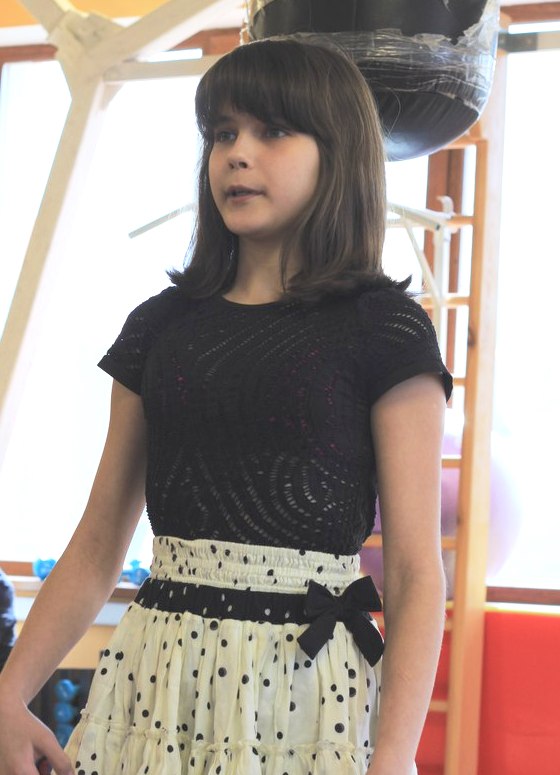 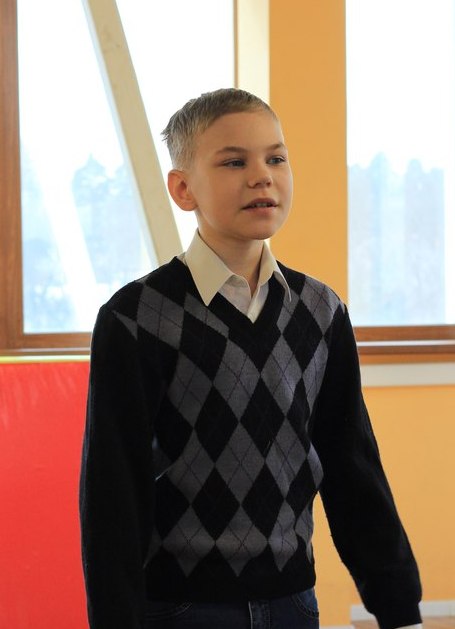 